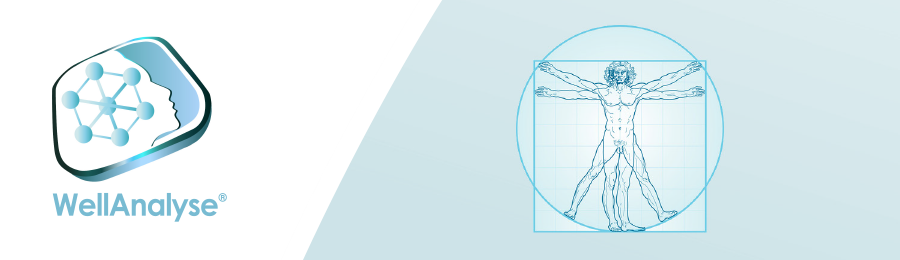 Einladung zur
„Wellanalyse Sprechstunde“Liebe Wellanalyseanwender/innen,wie schon in unserer Telegramgruppe heute angekündigt, 

lade ich euch für Mittwoch, den 15.02.2022 um 19.00 Uhr bis 21.00 Uhr zu einem Wellanalyse“Talk“ ein.Das Thema: Praxisfragen – neues Update HumanIch freue mich auf rege Teilnahme.
Der Abend ist kostenfrei, bitte kurze Anmeldung bis zum .12.02.23 über PN  auf Telegram

Herzliche Grüße Iris Kamp 
Iris Kamp lädt Sie zu einem geplanten Zoom-Meeting einWelli Talk
Uhrzeit: 15.Februar 2023 19.00 Uhr - 21.00 UhrIris Kamp lädt Sie zu einem geplanten Zoom-Meeting ein.Zoom-Meeting beitretenhttps://us02web.zoom.us/j/84563680925Meeting-ID: 845 6368 0925Schnelleinwahl mobil+496938079884,,84563680925# DeutschlandEinwahl nach aktuellem Standort        +49 69 3807 9884 DeutschlandMeeting-ID: 845 6368 0925Ortseinwahl suchen: https://us02web.zoom.us/u/kejpucKr89